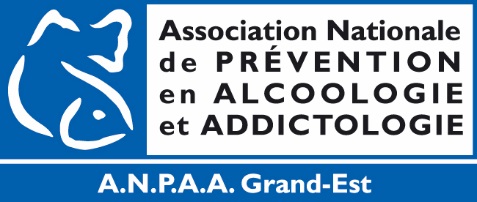 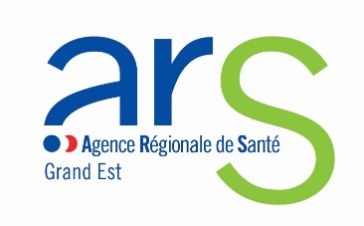 Fiche d’intention d’actionMoi(s) sans tabacDocument à retourner à : moisanstabac.grandest@anpaa.asso.fr Merci de remplir cette feuille même si le projet n’est pas stabilisé et même si vous laissez des cases vides : vous pourrez reprendre contact avec nous selon vos besoins. Merci de remplir cette feuille même si le projet n’est pas stabilisé et même si vous laissez des cases vides : vous pourrez reprendre contact avec nous selon vos besoins. TitreEvènement date débutEvènement date finEvènement horairesHeure de début - Heure de finEvènement lieuLieu + villePorteur de l'actionFréquence Ponctuelle  (une action qui a lieu à une date précise (ex. une journée mondiale…) Répétitive (une même action ponctuelle répétée à des moments différents dans des lieux différents) Suivie (action sur une population, avec un suivi de cette population (ex. point écoute, atelier santé…)Lieu d’intervention Etablissement d’enseignement : précisez (ex : organisme de formation professionnelle, lycée, université, etc…) : ……………………………………………………………………………..…  Cabinet médical et paramédical Centre communal d’action sociale Espace et centre de loisirs et sportif Centres commerciaux, marchés Centre de soins, établissement de santé, centre de santé, MRS Centre social CSAPA – CAARUD Etablissement pénitentiaire Etablissements et services médico-sociaux – précisez (ex : structure d’hébergement, en charge de la distribution alimentaire, etc.) :………………………………………………..……………………………………………………………………………………………………………………… Lieu de travail – entreprise (précisez le secteur d’activité) : ……………………...…….…… Lieu de travail - collectivité locale Lieu de travail - administration publique Lieu festif Manifestation publique Mission locale Association : précisez le secteur …………………………………………………………………… Structure d’accueil pour les jeunes – précisez : ………………………………………………… Structure en charge de la distribution de l’aide alimentaire Autre – Précisez …………………………………………………...……………………………………Public(s)Le public coché doit être celui à qui s’adresse DIRECTEMENT l’action et non les bénéficiaires indirects. Homme Femme Préadolescents (10-12 ans) Adolescents (13-18 ans) Jeunes 18-25 ans Personnes de plus de 55 ans Salariés : précisez le secteur d’activité : ………………………………………………………… Femmes enceintes  Parents Patients Personnes en situation de handicap Habitants Etudiants, apprentis Jeunes 16-25 ans en insertion professionnelle  Personnes détenues ou sous-main de justice Personnes immigrées Personnes prostituées Usagers de drogues Personnes sans domicile fixe Chômeurs Personnes en difficulté socio-économique Tout public (si aucun type de public particulier ne peut être coché) Autre : précisez : ……………………………………………………………………………………Type d’action  Affichage (papier ou digital), stand, distribution de documentation   Réunion d’information, conférence  Consultation individuelle ou collective   Atelier collectif - autre que consultation et réunion d’information (sport, sophrologie….)   Manifestation évènementielle (ex gala de soutien)  Autre : précisez : ………………..………………………………………………………………Portée géographiqueCommunes : Départements : Niveau géographique :  Régional Départemental Communal Structure Objectif(s) de l'action  Susciter l’intérêt et l’inscription à l’opération (stand d’information, affichage, inciter les fumeurs à s’inscrire sur le site ou l’appli Tabac Info Service…)   Accompagner l’arrêt (consultation d’arrêt du tabac, ateliers collectifs, remise d’un starter de traitements de substitution nicotinique de 7 jours, etc.)   Manifester l’engagement collectif (défi sport, manifestation culturelle, concert…)   Autre : précisez : ………………..………………………………………………………………DescriptionPartenaires de l’actionOutils et supports utilisésOutils et supports créésNombre de personnes ciblées (= nb estimé)Complément porteur de l’actionN° de SIRET (Obligatoire) : ……………………Adresse postale : ……………………………………………………………………………………..……………………………………………………..Tél. : ……………………………………………….Mail : ……………………………………………...………………………………………………………Site internet : …………………………………….Observation/ CommentairesCommunicationRelations presse envisagées : 	Oui 		Non Communication et valorisation de l’action envisagées : 	Oui 		Non ………………………………………………………………………………………………….…………………………………………………………………………………………………………….………………